主办机构：北京世企联合企业管理咨询有限公司课程费用：3680元/人，（含中餐、指定教材、合影、茶点）培训对象：进出口企业总经理、物流、财务、进出口、报关、采购高级管理人员,基层业务人员等跟单信用证统一惯例UCP600也已经实施5年了，遗憾的是，很多企业仍然不了解银行审单实务中的相关注意事项，造成很多问题；国际贸易人员应该掌握的国际结算知识；国际贸易合同风险分析与防范技巧；国际贸易中运输及保险条款选择。北京世企联合企业管理咨询有限公司高级培训师、国际贸易运作高级研修班长期专职培训师，国际著名企业实战派外贸专家教授、杰出外贸企业家、进出口贸易、国际运输、海关事务及物流方面的资深专家，Ocean-star Logistics总经理，香港理工大学国际航运及物流管理理学硕士，天津大学管理学院客座讲师，注册管理咨询师，英国国际专业管理公会(IPMA)授证资深培训师，联合国贸发组织、ITC、国际采购及供应链管理资格认证特聘讲师。曾任职中外运、机械进出口总公司、摩托罗拉、中石油、中石化、天津港、天狮等多家中外企业高管，几十年来从事外贸、报关、物流的工作，使刘老师业务精通、经验丰富。擅长国际贸易、谈判、海关事务、国际运输、物流实务。目前担任商务部培训中心、劳动部培训中心、中国交通运输协会高级培训师。长期的培训与咨询工作，为刘老师积累了各种行业的进出口实务操作经验。 专长领域：国际贸易实务运作、物流及供应链管理、国际结算风险控制、如何应对海关风险、国际运输中的风险及成本控制、外贸单证常见问题处理等相关系列课程。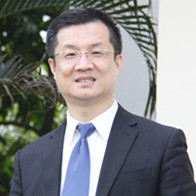 曾服务过的企业：---德尔福中国有限公司   ---爱克发（中国）有限公司      ---ABB中国有限公司---上海康宁光缆有限公司  ---东方地球物理勘探总公司   ---爱普生（中国）有限公司---长春一汽进出口招标   ---中国医药进出口公司---美卓矿机   ---中国航空技术进出口总公司 ---中外运-DHL    ---松下电子部品有限公司---北京爱芬食品公司  ---联想集团LENOVO    ---中国建筑工程总公司 ---嘉陵-本田发动机有限公司  ---中海油天津公司  ---中国机械进出口总公司---正大实业有限公司 ---尼纳斯石油  ---VOLVO中国投资有限公司---广汽集团乘用车公司  ---云南昆钢国际贸易公司     ---东方国际集团---上海贝尔-阿尔卡特有限公司  ---华晨-宝马汽车公司  ---南京爱立信熊猫通信---吉粮集团进出口公司  ---宁波海运股份有限公司 ---通用电气中国有限公司---丰田汽车有限公司    ---北欧国际空运有限公司     ---法雷奥汽车空调 ---欧姆龙大连有限公司    ---江苏华瑞国际集团     ---北京大发正大---施耐德电器（中国）有限公司   ---上海中远国际货运有限公司---日立医疗中国有限公司  ---科瑞集团---山东临工OLYMPUS[报名信息表]我单位共人确定报名参加 2017年月日在举办的《国际贸易信用证审单与合同风险防范》培训班。此表所填信息仅用于招生工作，如需参加请填写回传给我们，以便及时为您安排会务并发确认函，谢谢支持！报名方式如下：传真：北京010-62719488  或Email：13121135903@qq.com，杜老师联系电话：010-62719327 13121135903；第一部分：合同相关的风险控制要点——针对合同相关条款逐条进行把控：一、国际贸易术语（Incoterms2010）下的风险控制2010年国际贸易术语解释通则-的运用与风险防范；Incoterms2010的主要变化；企业常用贸易术语CIP、FOB、CFR、CIF等风险分析；进口/出口贸易术语的选择与运作技巧；FOB、CFR、CIP的异同和贸易术语的变型运用;不可不重视的HS编码;  二、国际结算及信用证疑难问题国际结算风险防范措施金融、运输、保险、商业清关单证等其他；结算单证使用与风险防范技巧；进出口收、付、汇注意事项;进口付汇、出口收汇、非贸易项下外汇收付；国际结算中单、证、票关系分析与风险防范问题国际运费的计价方式;  进出口物流成本及构成;海关政策对物流成本的影响; 跟单信用证管理汇付与托收分析、当事人、种类、汇付业务流程；托收含义、当事人、种类、业务流程、性质与作用；信用证的审核与修改及风险点分析；信用证当事人、业务流程分析、支付方式的选择；信用证作用、特质、内容、种类；跟单托收与信用证方式比较、议付与付款；跟单L/C审核要点、注意事项、修改流程；银行保函分析、各种结算方式费用对比与风险分析；最新（UCP600）的主要修改之处与案例分析；案例分析：信用证不可撤销/可撤销的“陷井”三、国际货物运输风险及保险国际货物运输方式概述海洋运输方式，运价组成与计算技巧，海运提单；航空运输方式，主/分运单，集/分运输运价组成；船公司/货代和第三方物流选择技巧；2、国际货物运输保险海运方式下国际货物运输保险的种类及应用;  其他方式下国际货物运输保险种类及应用;保险单据的种类;保险的代位追偿/诚信原则;3、全部损失和部分损失实际全损A.T.L.;推定全损 C.T.L.;单独海损和共同海损的区别 G.A vs P.A;案例分析：250T白糖的索赔事件--- 一起国际运输保险官司第二部分：国际贸易合同订立、风险控制及注意事项国际货物买卖合同的主要内容;国际货物买卖合同的订立及标准合同的使用;国际货物买卖合同关键条款及案例解析（以FOB、CIF合同为例）;国际货物买卖合同风险及纠纷处理;Incoterms VS.买卖合同的交易条件;如何将Incoterms2010适用于国内买卖的合同？使用发票以及订货单作为买卖合同的风险;如何确保贸易术语与合同内容的一致性，避免争议和利益损失？运输合同的规定与Incoterms2010发生冲突怎么处理？何建立涉外合同签署过程中企业各部门的协同机制？有效处理贸易合同问题的草拟和纠纷的宝贵经验;国际货物运输的方式、单据、装运条款；国际货物买卖的保险条款、险种合理选择；商品定价方法、成本核算、佣金折扣及货币选择与汇率换算；进出口合履行、合同条款隐含的风险防范及规避措施；贸易术语合理选用及物权控制、风险转移、费用承担；买卖双方违约及其救济方法及一般原则。单位名称:地址:联系人姓名:部门/职务:部门/职务:电话/手机:E-mail:E-mail:参会学员信息参会学员信息参会学员信息参会学员信息参会学员信息参会学员信息参会学员信息参会学员信息参会学员信息参会学员信息参会学员信息姓名姓名性别职位职位手机手机E-mailE-mailE-mail金额缴费方式缴费方式 □转帐□现金（请选择在□打√） □转帐□现金（请选择在□打√） □转帐□现金（请选择在□打√） □转帐□现金（请选择在□打√） □转帐□现金（请选择在□打√）会员ID会员ID住宿要求住宿要求预定：双人房___间；单人房___间，住宿时间：__月__至__日(不用预定请留空)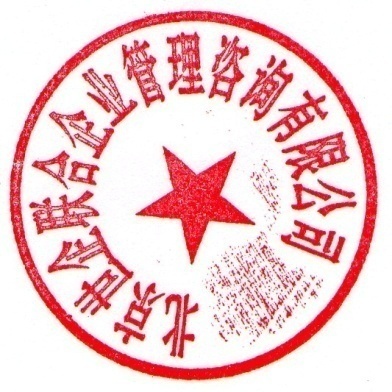 预定：双人房___间；单人房___间，住宿时间：__月__至__日(不用预定请留空)预定：双人房___间；单人房___间，住宿时间：__月__至__日(不用预定请留空)预定：双人房___间；单人房___间，住宿时间：__月__至__日(不用预定请留空)预定：双人房___间；单人房___间，住宿时间：__月__至__日(不用预定请留空)预定：双人房___间；单人房___间，住宿时间：__月__至__日(不用预定请留空)预定：双人房___间；单人房___间，住宿时间：__月__至__日(不用预定请留空)预定：双人房___间；单人房___间，住宿时间：__月__至__日(不用预定请留空)预定：双人房___间；单人房___间，住宿时间：__月__至__日(不用预定请留空)